GATEWAY PROJECT UPDATE - the most urgent requirement is milk in addition to: cereals, coffee and Carrier Bags for Life plus any other food of any kind including, at the moment, perishables. They constantly need toiletries.Don't forget the collection point in the Co-op. Thank you.GATEWAY PROJECT UPDATE - the most urgent requirement is milk in addition to: cereals, coffee and Carrier Bags for Life plus any other food of any kind including, at the moment, perishables. They constantly need toiletries.Don't forget the collection point in the Co-op. Thank you.Please leave items for the Women's Refuge in St. Andrew's choir vestry during the last week of the month. In October items requested are: bedding including pillows, towels, nappies, wipes and non-perishable food items. Looking forward to November supplies requested are: items for Christmas for Mums e.g. perfume, manicure kits, nail polish, cosmetics, etc. and Christmas cards. For children new small toys, DVDs, games and colouring books. Also requested is non-perishable foods, nappies and wipes.Please leave items for the Women's Refuge in St. Andrew's choir vestry during the last week of the month. In October items requested are: bedding including pillows, towels, nappies, wipes and non-perishable food items. Looking forward to November supplies requested are: items for Christmas for Mums e.g. perfume, manicure kits, nail polish, cosmetics, etc. and Christmas cards. For children new small toys, DVDs, games and colouring books. Also requested is non-perishable foods, nappies and wipes.Dates for the Diary in October:Dates for the Diary in October:Mon 9thPilgrim course – see front of this sheet.Tue 10thSt Andrew’s DCC, 8pm, following 7.30pm EucharistWed 11thCoffee Morning, St Mary’s Hall, 10am-12St Catherine’s DCC, 8pm following 7.30pm EucharistSat 14thParish Day, see below.Sun 15thSt Catherine’s Meal on Sunday – PLEASE NOTE This has had to be cancelled due to no-one being available to cook.Healing Eucharist, 6.30pm, St Andrew’sOur annual Parish Day and shared lunch this year will be on 14th October at 10am at St Andrew's: put the date in your diary now and sign up on the sheets which are now in the Churches.  Please add your name this is a chance for everyone to come together to reflect on the life of our Parish and our Churches and we want everyone to be there.Our annual Parish Day and shared lunch this year will be on 14th October at 10am at St Andrew's: put the date in your diary now and sign up on the sheets which are now in the Churches.  Please add your name this is a chance for everyone to come together to reflect on the life of our Parish and our Churches and we want everyone to be there.Save the Date: Sid Bolan Big Band Concert at St Andrew's, 7.30pm, 21st October 2017: tickets £10 from the church, or ring 01268 561446.Save the Date: Sid Bolan Big Band Concert at St Andrew's, 7.30pm, 21st October 2017: tickets £10 from the church, or ring 01268 561446.For Weekly Notices and Website: Linda Boar, 07917 556783, linda.boar@yahoo.co ukFor Weekly Notices and Website: Linda Boar, 07917 556783, linda.boar@yahoo.co ukNew material is welcome by Jo for the Parish Magazine, delfgou@live.co.ukNew material is welcome by Jo for the Parish Magazine, delfgou@live.co.ukWe are on Facebook at https://www.facebook.com/groups/Wickford.Runwell and on the internet at http://wickfordandrunwellparish.org.uk/index.phpWe are on Facebook at https://www.facebook.com/groups/Wickford.Runwell and on the internet at http://wickfordandrunwellparish.org.uk/index.phpWickford and Runwell Team MinistryWickford and Runwell Team Ministry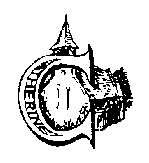 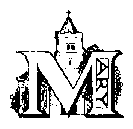 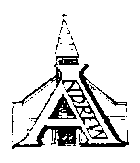 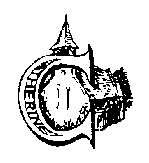 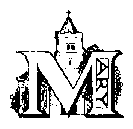 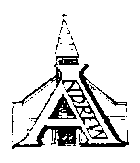 1st October 20171st October 201716th Sunday after Trinity16th Sunday after TrinityMon 2ndPilgrim course – see below.Wed 4thBaptism Preparation, 8pm St Catherine’s Hall.Thu 5thMothers’ Union, Fish & Chips followed by Chinese Auction from 12 noon St Andrew’s.Sat 7thSt Catherine’s Coffee Morning, 9.30-12noon, St Catherine’s Hall.Sat 7thMessy Baptism Celebration, 2-4pm, St Andrew’s.Sat 7thCasino Night, 7/7.30pm, Runwell Village Hall – see below.Next Sun 8thHarvest Festival - our gifts will, as usual, be shared between the Gateway food bank and Basildon Women's Refuge. After our morning services, you are warmly invited to a bring-and-share lunch at St Andrew's, from 1pm.Next Sun 8thWickford and Runwell Youth Group, 3:30–5:00pm – Harvest.Next Sun 8thTaizé Service, 6.30pm, St Mary’s.Pilgrim Course "Turning to Christ” We will be running a six-week course starting on Monday 2nd October, 7.30pm at St Andrew’s Church exploring the heart of our Christian belief through the six questions candidates are asked at baptism. Sign up sheets are in each church.  For further information please contact Steve Lissenden (slissenden@virginmedia.com or 01268 763670) a member of the clergy or turn up on the night.Pilgrim Course "Turning to Christ” We will be running a six-week course starting on Monday 2nd October, 7.30pm at St Andrew’s Church exploring the heart of our Christian belief through the six questions candidates are asked at baptism. Sign up sheets are in each church.  For further information please contact Steve Lissenden (slissenden@virginmedia.com or 01268 763670) a member of the clergy or turn up on the night.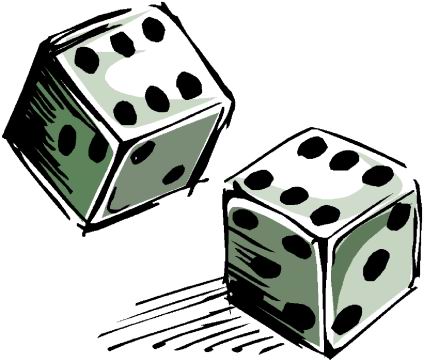 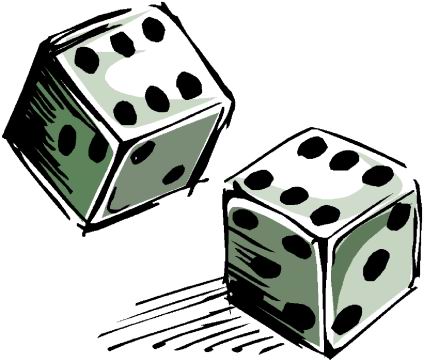 St Mary’s Crazy Casino Night, Saturday 7th October, 7.30pm, Runwell Village Hall, £10 including supper and raffle tickets. Tickets available from Linda Payne 01268 732033 or 07503 696030.St Mary’s Crazy Casino Night, Saturday 7th October, 7.30pm, Runwell Village Hall, £10 including supper and raffle tickets. Tickets available from Linda Payne 01268 732033 or 07503 696030.A question from today’s gospel:Have you ever changed your mind about something to do with faith?  What was it, when and why did you change your mind?A question from today’s gospel:Have you ever changed your mind about something to do with faith?  What was it, when and why did you change your mind?Gateway - see back page for the latest requirements for our local foodbank.Gateway - see back page for the latest requirements for our local foodbank.An induction loop is provided in all three churches for the benefit of hearing aid users. To use please switch your hearing aid to ‘T’.An induction loop is provided in all three churches for the benefit of hearing aid users. To use please switch your hearing aid to ‘T’.